مذكرة إخبـارية 
الرقم الإستدلالي للأثمان عند الإستهلاكلشهر دجنبر 2022إرتفاع الرقم الإستدلالي للأثمان عند الإستهلاك خلال شهر دجنبر 2022 بمدينة الدارالبيضاءسجل الرقم الإستدلالي للأثمان عند الإستهلاك خلال شهر دجنبر 2022، إنخفاضا بنسبة %0,2 بالمقارنة مع الشهر السابق، نتيجة إرتفاع أثمان المواد الغذائية ب%0,2  وإنخفاض أثمان المواد غير الغذائية ب%0,5.ويعزى إرتفاع أثمان المواد الغذائية ما بين شهري نونبر ودجنبر 2022، الى إرتفاع أثمان " الزيوت والذهنيات " ب %3,3 و"الحليب والجبن والبيض " ب%2,7.بالمقارنة مع نفس الشهر من السنة السابقة، سجل الرقم الإستدلالي للأثمان عند الإستهلاك إرتفاعا ب 7,8% خلال شهر دجنبر 2022. وقد نتج هذا الإرتفاع عن تزايد أثمان المواد الغذائية ب %14,2 وأثمان المواد غير الغذائية ب 4,1%.على المستوى الوطني، عرف الرقم الإستدلالي للأثمان عند الإستهلاك إرتفاعا بنسبة 0,1% خلال شهر دجنبر 2022 مقارنة مع الشهر السابق.وسجل متوسط الرقم الاستدلالي السنوي للأثمان عند الاستهلاك خلال سنة 2022 بالمقارنة مع السنة السابقة إرتفاعا بنسبة 6,5% بمدينة الدار البيضاء و6,6% على المستوى الوطني.الرقم الإستدلالي للأثمان عند الإستهلاكمدينة الدار البيضاءالتطور حسب مجموعات الموادالمملكة المغربية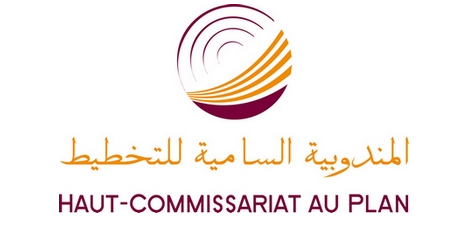 المديرية الجهوية بالدار البيضاءـ سطاتأقسام الموادالرقم الاستدلالي الشهريالرقم الاستدلالي الشهريالرقم الاستدلالي الشهريأقسام الموادنونبر 2022دجنبر 2022التغير ب%المواد الغذائية118,8119,10,201 - المواد الغذائية والمشروبات غير الكحولية118,3118,60,302 - المشروبات الكحولية والتبغ129,3129,30,0المواد غير الغذائية112,4111,8-0,403 - الملابس والأحذية110,5110,80,304 - السكن والماء والكهرباء والغاز ومحروقات أخرى104,8104,90,105 - الأثاث والأدوات المنزلية والصيانة العادية للمنزل110,9111,10,206 – الصحة101,0101,00,007 – النقل128,6125,0-2,808 – المواصلات104,6104,60,009 - الترفيه والثقافة106,3106,0-0,310 – التعليم120,2120,20,011 - مطاعم وفنادق109,5109,60,112 - مواد وخدمات أخرى116,6116,60,0الرقم الإستدلالي العام114,7114,5-0,2